Quelle heure est-il, s’il te plaît?Demande l’heure à ton partenaire. (Frage deine Partnerin/deinen Partner nach der Uhrzeit. 
Partner/in B sitzt mit dem Rücken zum Overheadprojektor. A stellt die erste auf der Folie angegebene Uhrzeit auf seiner Uhr ein und fragt nach der Uhrzeit. Partner/in B sagt die Uhrzeit. A vergleicht die Antwort mit der Lösung auf der Folie. Sind alle Fragen von A beantwortet, werden die Rollen getauscht. Nun wird nach den Uhrzeiten von B gefragt und A antwortet.)Unité 4KV2AAQuelle heure est-il, s’il te plaît?Il est …8.05huit heures cinq.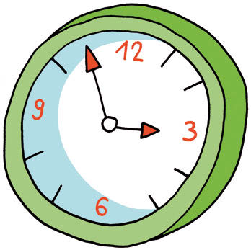 10.30dix heures et demie.03.45quatre heures moins le quart.12.00midi.15.50quatre heures moins dix.23.25onze heures vingt-cinq.BBQuelle heure est-il, s’il te plaît?Il est …19.50huit heures moins dix.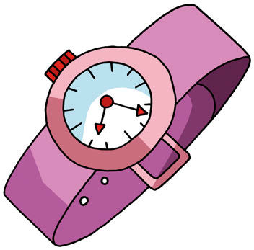 06.15six heures et quart.09.20neuf heures vingt.10.40onze heures moins vingt.22.30dix heures et demie.11.45midi moins le quart.